V МЕМОРИЈАЛ  АЛЕКСАНДАР АЦА СТАНКОВИЋ28.01. – 29.01. 2023. ГодинеДОБРОДОШЛИ ИЗВИЂАЧИ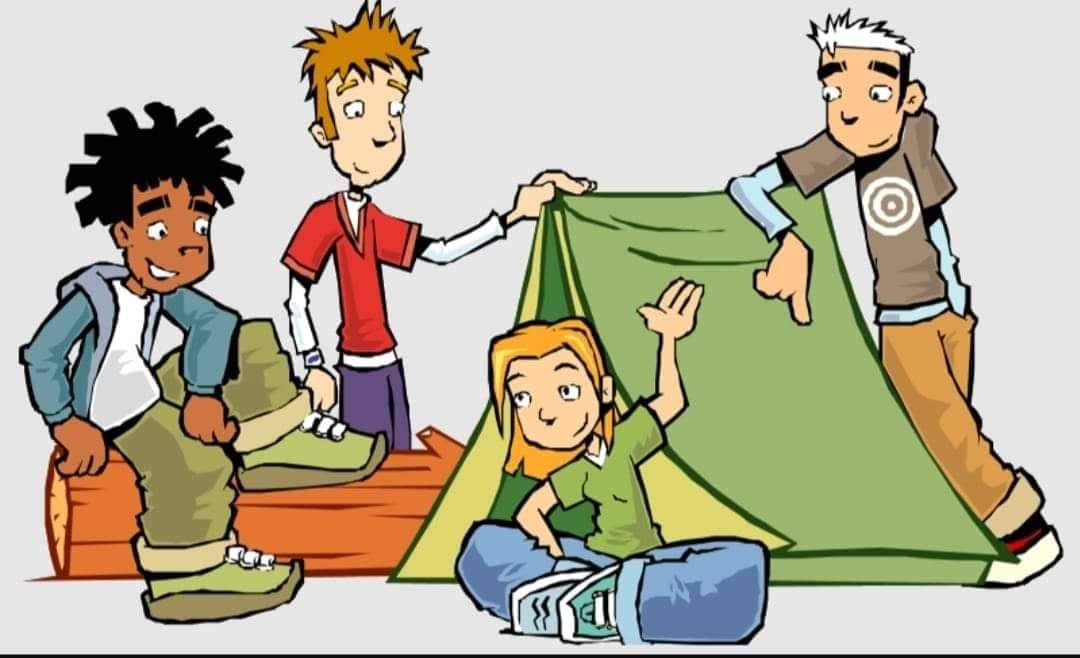 Место : Основна школа Мирослав Мика Антић                Панчево, Душана Петровића Шанета  11Време доласка: субота од 07h до 08hЗавршетак такмиченја: недеља 18hТакмичарске кaтегорије:  - Полетарци и пчелице(до 2012год)                                                  -Млађи извиђачи (2012-2008год)                                                                                      -Старији извиђачи (старији од 2007)                               САТНИЦА ТАКМИЧЕЊАСУБОТА:  07h – долазак екипа (пријаве послати на mail)                  0830h – доручак                  930h – отварање такмичења                  11h – млађи и старији извиђачи крећу на стазуПолетарци се такмиче у школи (дворишту школе)                  15h – ручак                 16h – наставак такмичења у школи                 20h – вечера                  21h – обавезан кзп уз торту	                  23h – повечерјеНЕДЕЉА: 08h – Устајање                  09h - доручак                    10h – наставак такмичења у школи и дворишту                              15h – ручак (бодовање)                       17h -  проглашење победникаПРЕДЗАДАТАК (по екипи): 2л негазираног сока и урамљена слика свих чланова одреда у А4 формату.КОТИЗАЦИЈА: 700,00 динара по учесникуТАКМИЧАРСКЕ ДИСЦИПЛИНЕ ЗА ПОЛЕТАРЦЕ И ПЧЕЛИЦЕ:СНЕШКОВ ШАЛ (обични,рибарски чвор)СРУШИ СНЕШКАПРВА ПОМОЋНАПРАВИ ГРУДВУПУТНИ ЗНАЦИПРЕНЕСИ ЧАЈСКИЈЕИГРА ИЗНЕНАЂЕЊАУХВАТИ РОДУКЗП (задати скеч)ТАКМИЧАРСКЕ ДИСЦИПЛИНЕ ЗА МЛАЂЕ И СТАРИЈЕ ИЗВИЂАЧЕ:ПРОНАЛАЗАК КОНТРОЛНИХ ТАЧАКА У ПРИРОДИЧВОРОВИ(лисице,амбулантни,рибарски,заставни,скраћиваљка, мртви)ПАНОРАМСКИ СНИМАКНАПИШИ ПЕСМУ СЕМАФОРПОЛИГОН СПРЕТНОСТИПОРУКА КУРИРАПРВА ПОМОЋПРЕЛАЗАК МИНСКОГ ПОЉАИТИНЕРЕРКЗП (задати скеч)ИЗВЕШТАЈ ДЕЛА ПУТАМОРЗЕОВА АЗБУКА (само за старије извиђаче)ИГРА ИЗНАНАЂЕЊАЕкипе броје стриктно 5 чланова. У случају мање или више чланова у екипи, тој екипи се одузима 200 бодова. Колективна опрема: торба прве помоћи, одредска застава,заставице,батеријска лампаЛична опрема: униформа,извиђачка књижица,здравствена књижица, врећа за спавање,подметач(контактирати одред),порција за ручак,топла гардероба и пресвлака у случају снега, прибор  за цртање (маказе, лепак за папир, лењири,шестар,бојице).        СТАРЕШИНА ТАКМИЧЕЊА: Мирјана Ђурић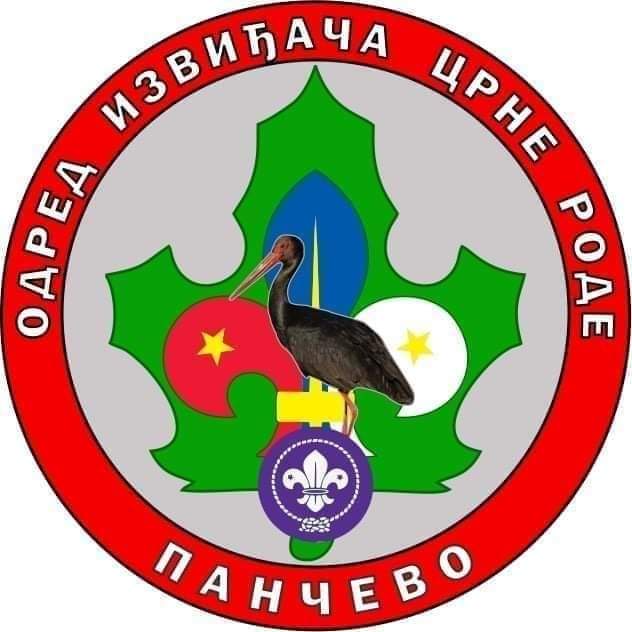         НАЧЕЛНИК ТАКМИЧЕЊА: Анђела Гоја        СЕКРЕТАР ТАКМИЧЕЊА: Наташа Пап Марковић        ПРЕДСЕДНИК ТАКМИЧАРСКЕ КОМИСИЈЕ: Андреа Нађ        Пријаве екипа до 15.01.2023. у 23h ,послати на мајл  memorijal.crnerodepa@gmail.com.-Домаћини обезбеђују медаље, пехаре, беџеве, дипломе, 5 оброка.-Предзадатак се бодује-Колективна опрема се бодује-Котизацију плаћају сви учесници приликом доласка секретару *** На такмичењу ће бити организоване игаре изненађења за категорију брђана и брђанки, које ће бити бодоване засебно и НЕЋЕ утицати на пласман нижих категорија!*** З   Д   Р   А   В   ОНА АКЦИЈИ ЈЕ СТРОГО ЗАБРАЊЕНО:-уношење хране, пића и АЛКОХОЛА!-конзумирање психоактивних супстанци ВОЂЕ ПУТА СУ ОДГОВОРНЕ ЗА СВОЈЕ ЧЛАНОВЕ ТОКОМ ЧИТАВОГ ТРАЈАЊА АКЦИЈЕ!СВАКО НЕДОЛИЧНО ПОНАШАЊЕ И НЕПОШТОВАЊЕ ПРАВИЛА БИЋЕ КАЖЊЕНО И РЕЗУЛТИРАЋЕ ДИСКВАЛИФИКАЦИЈОМ!